Comparison of SARS·GRID and SARS Anywhere San Bernardino Community College DistrictMay 9, 2018OverviewLog in via the college websiteCan authenticate users in system using a single user account	Signin – Similar to the gridOverview of the ToolbarFlyout menu - AdvisingQuick LinksRefreshPrint – enabled, depending on which screen you are inChatConfigurationHelp - User Account Information – You can specify your email and phone numberNavigationFlyout menu selections-- Location – Will transfer over to SARS Anywhere-- Date vs. Current, Future and History Data Views -- Short Name (select one advisor or multiple advisors)-- Specialty (select for multiple advisors only)Previous/Next buttons vs. F2 and F3TabsEmbedded Tabs:  THE GRID, MY GRID, Drop-in ScreenOther Tab options from Tab Configuration screenQuick LinksCompare to Command MenuOptions on Quick Links menu Divider on menuTHE GRIDNavigation method changed-- Location-- Date-- Short Name (all advisors for one date or one advisor for multiple dates)-- SpecialtyHistory, Current and Future Data Views consolidated in to one viewPrevious/Next buttons vs. F2 and F3Focus improvedMY GRIDNavigation method changed-- Select one date-- View multiple dates (Use THE GRID)History, Current and Future Data Views consolidated in to one viewPrevious/Next buttons vs. F2 and F3Comments tool tip for non-appointment allowable Schedule CodesDrop-in ScreenScreen layoutMethod to print the Drop-in ListStudent Appointment ScreenSelect different ID formatGenerate Guest IDStudent full name as separate fields optionStudent Contact Methods re-named Opt In Settings (Email, Phone, Text) and relocatedEmail, Print and Text Receipt renamed Confirmation Options (Email, Print, Text)Info Flag Alerts display Send email and text messages to student for moved and canceled appointmentF7 to enter guest Ids. In SARS, press the edit id.Scheduling ActionsProcess for making and canceling appointments is the sameNote other scheduling actions available from Quick Links menuProcess to stop moving or copying actions Additional Notes:From the website:SARS Anywhere Screens: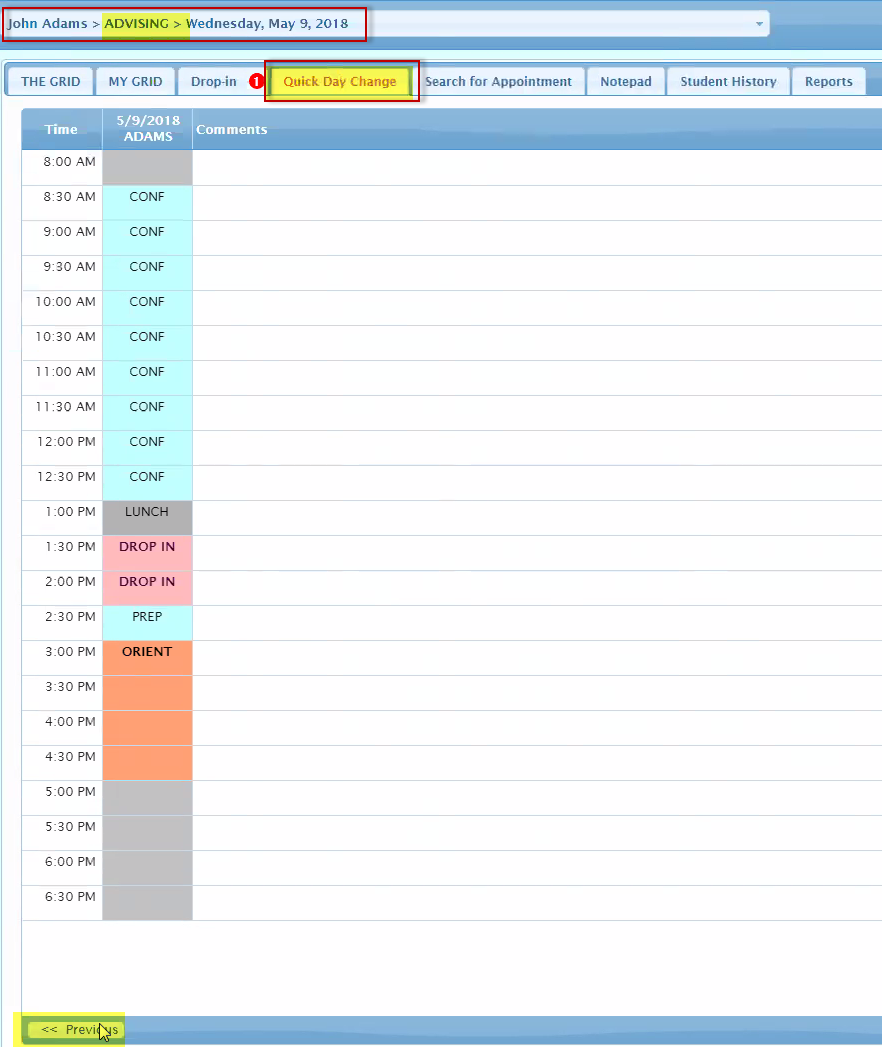 Building a Master Schedule 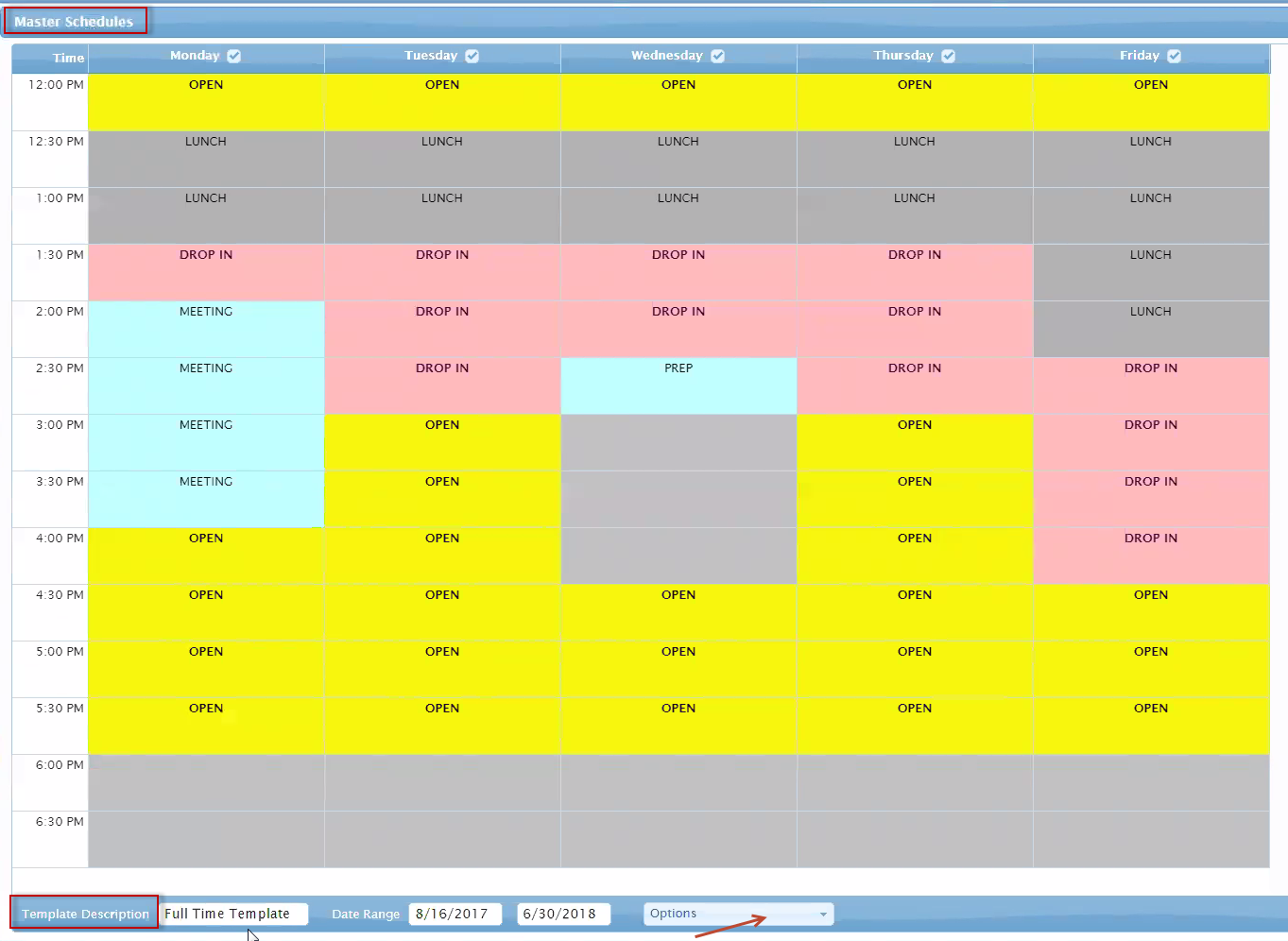 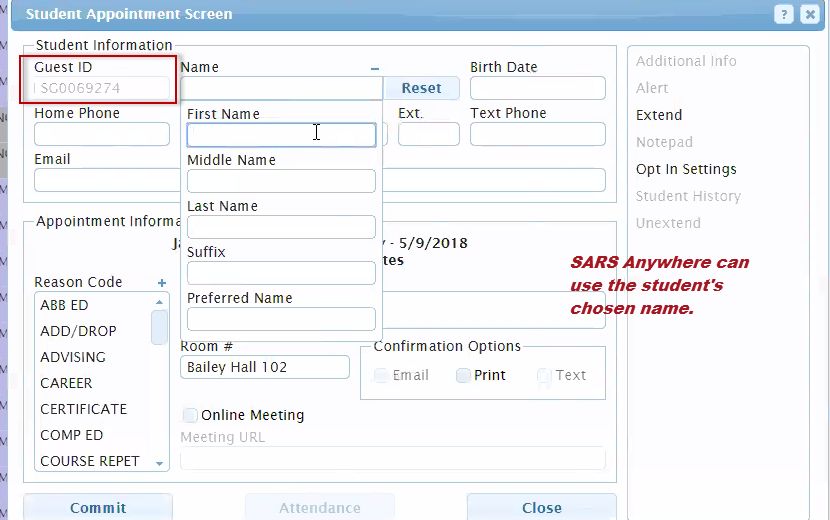 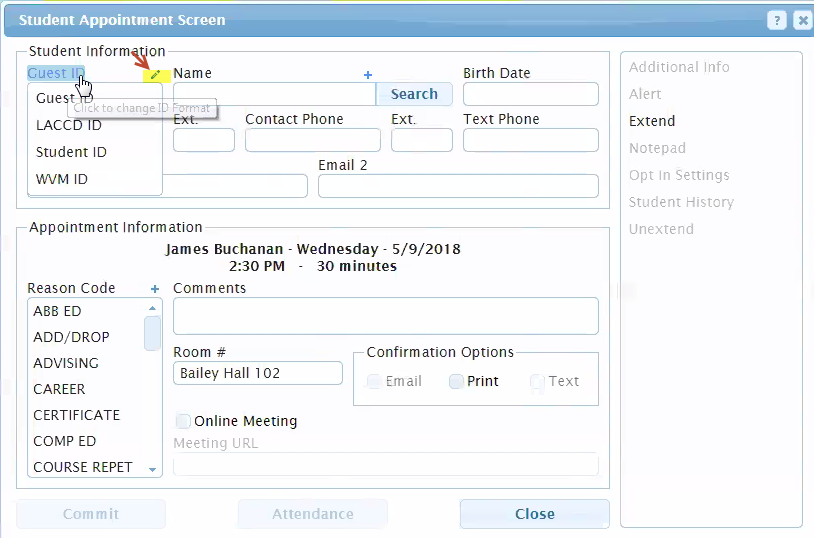 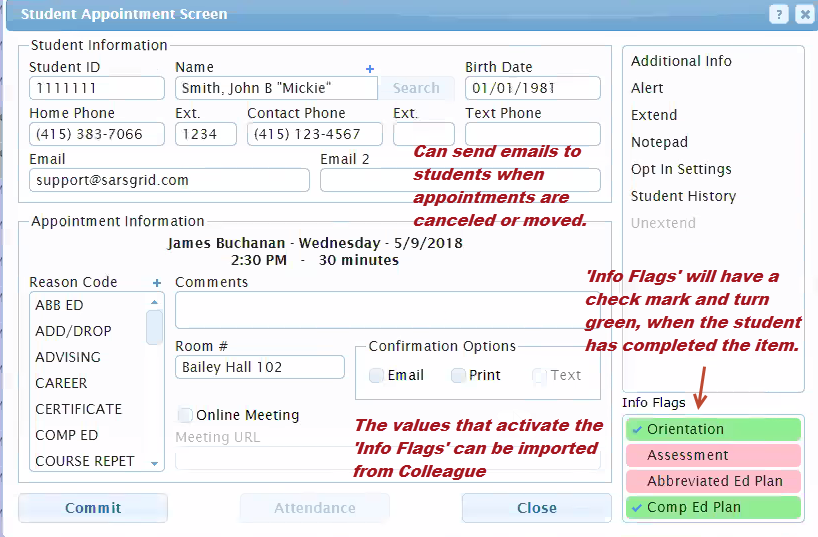 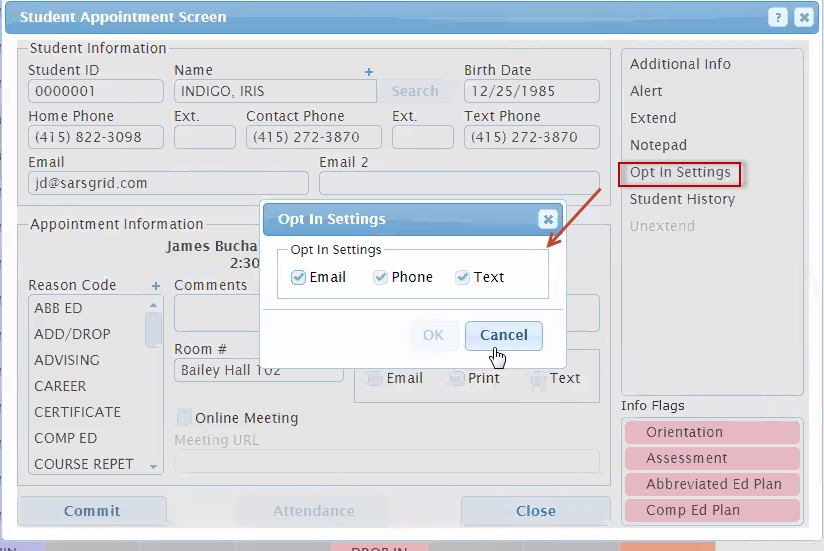 Drop-in Waiting List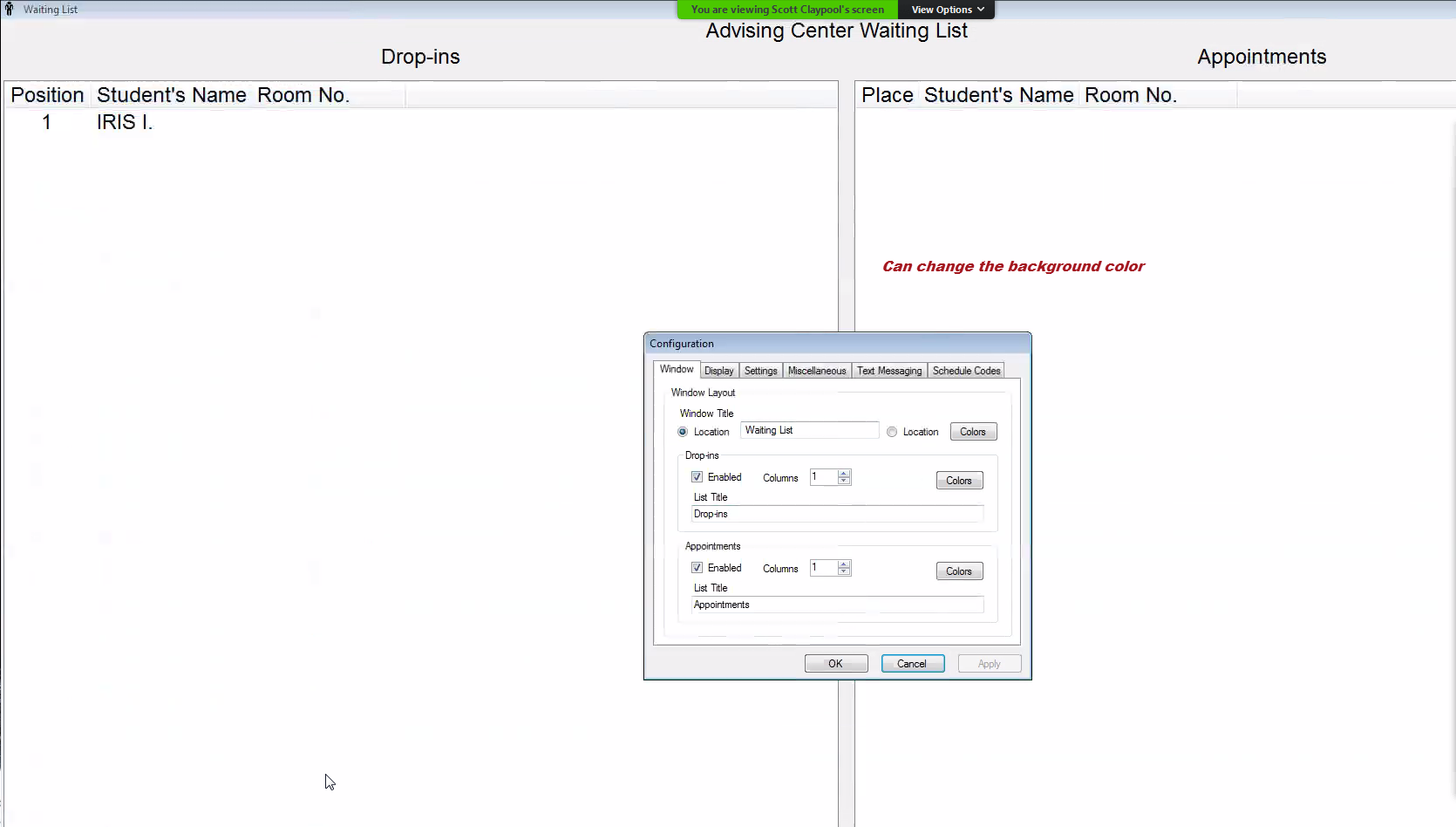 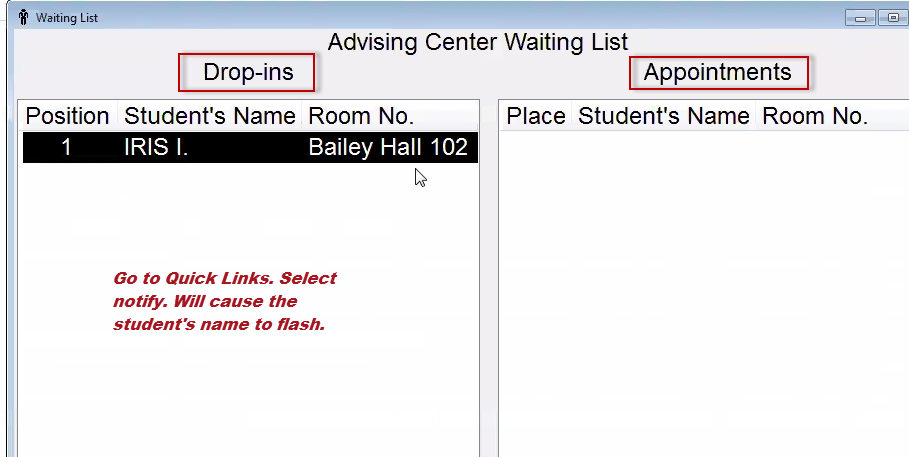 Drop-in Report contains wait times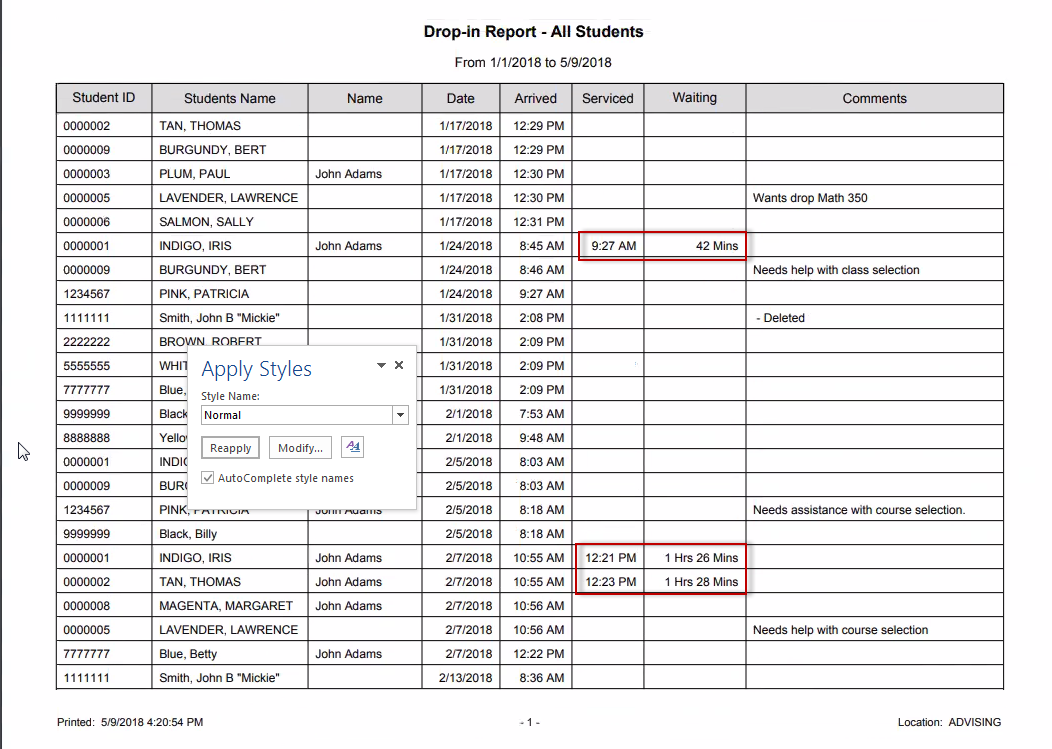 End of Drop-in Report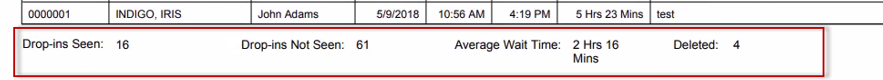 SARS Administration – Separate website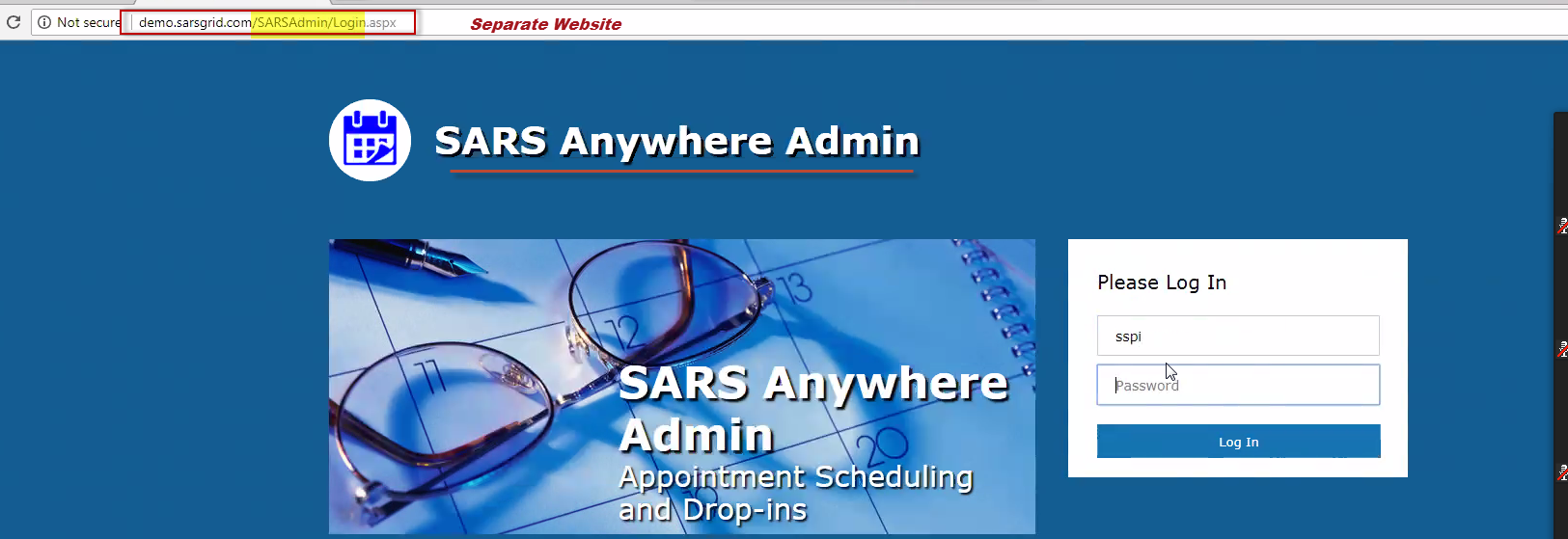 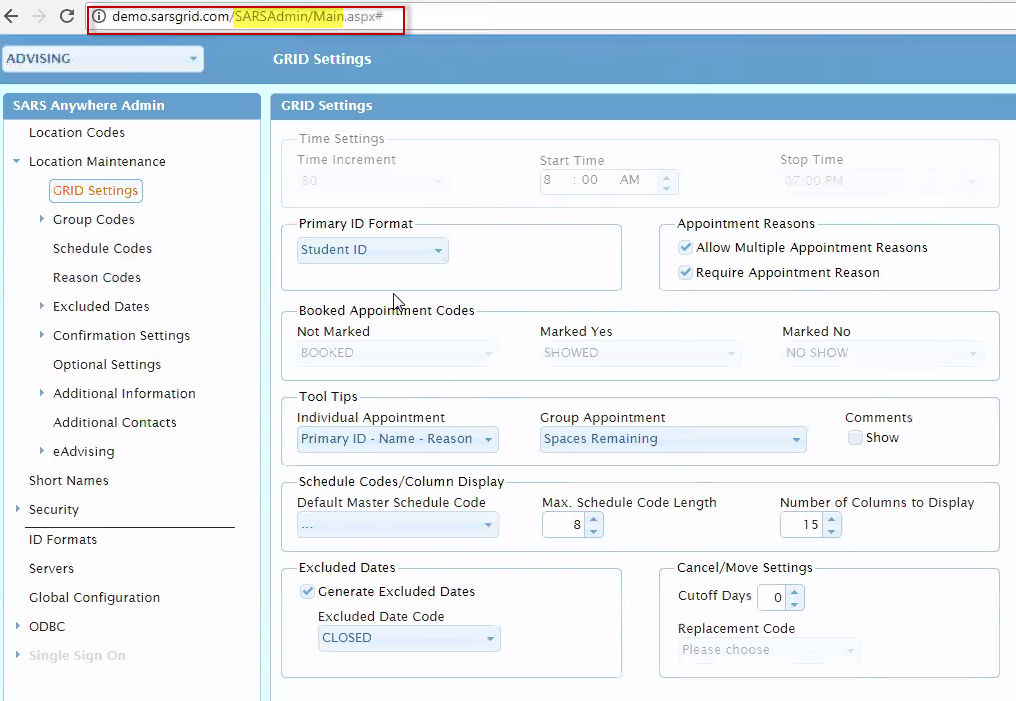 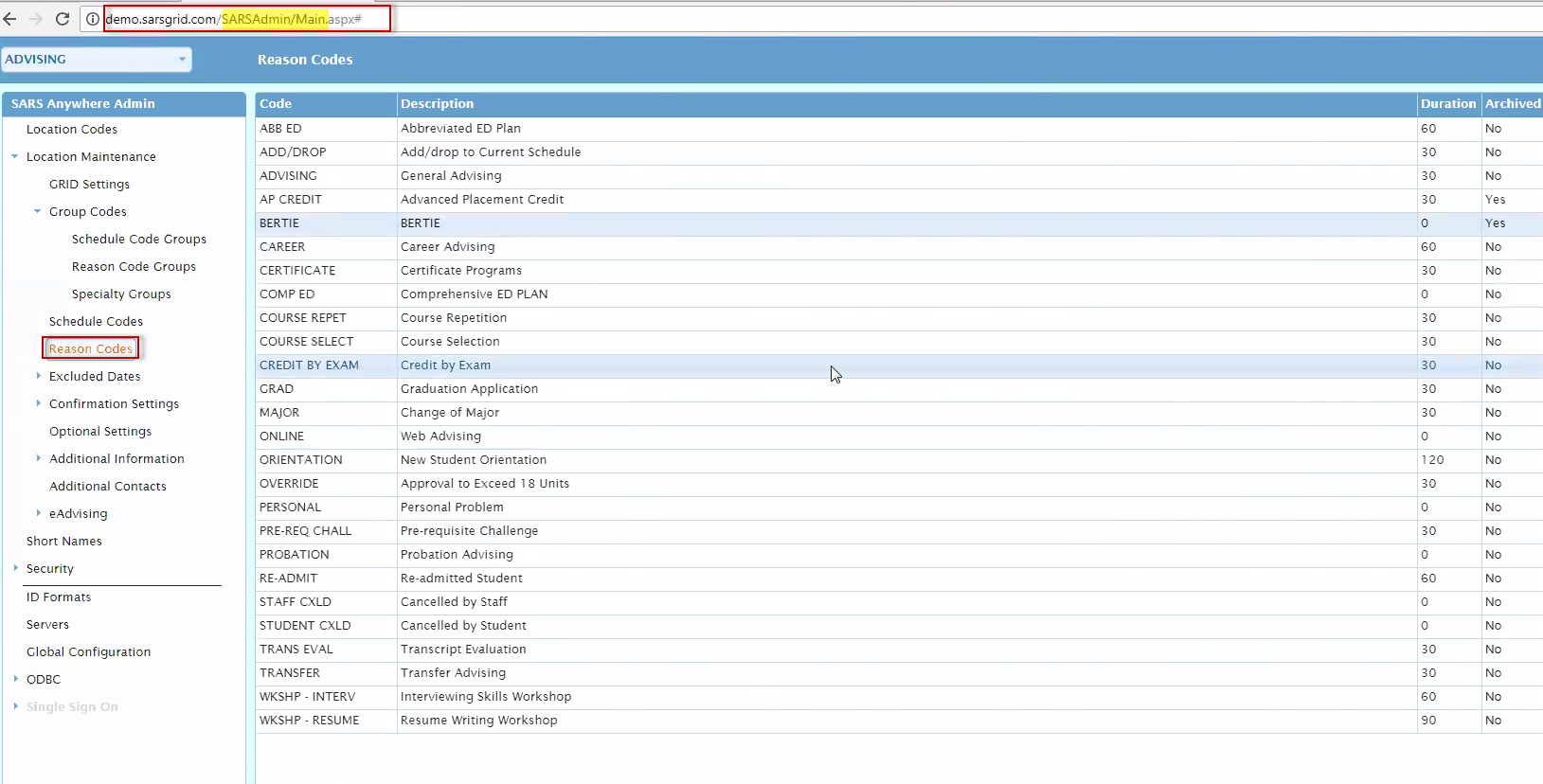 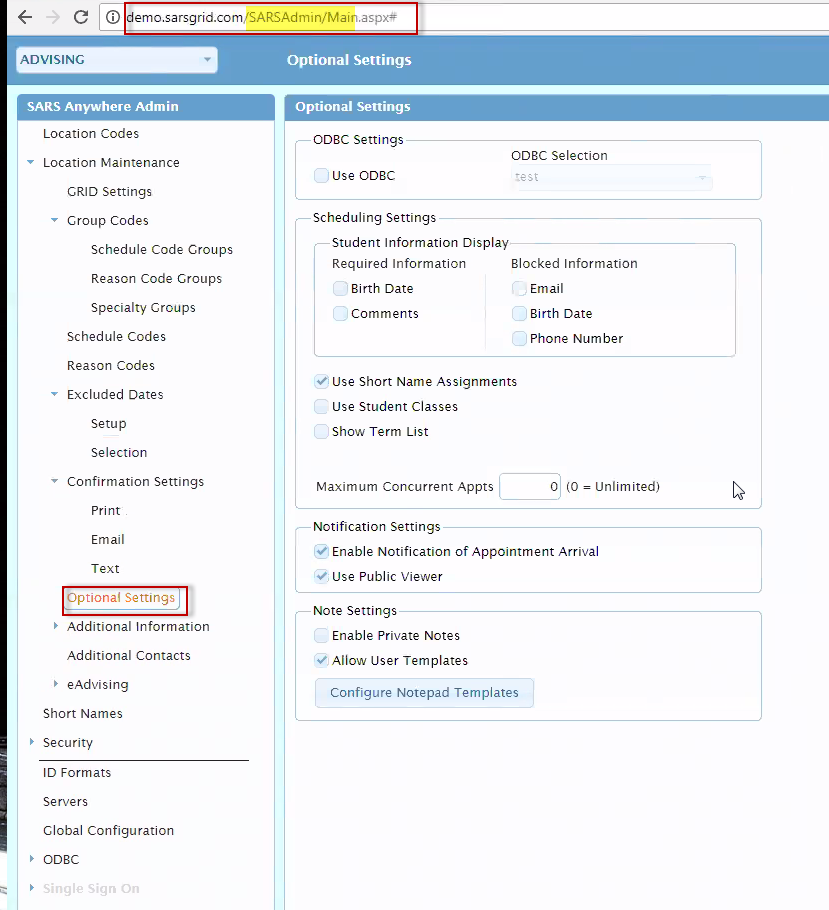 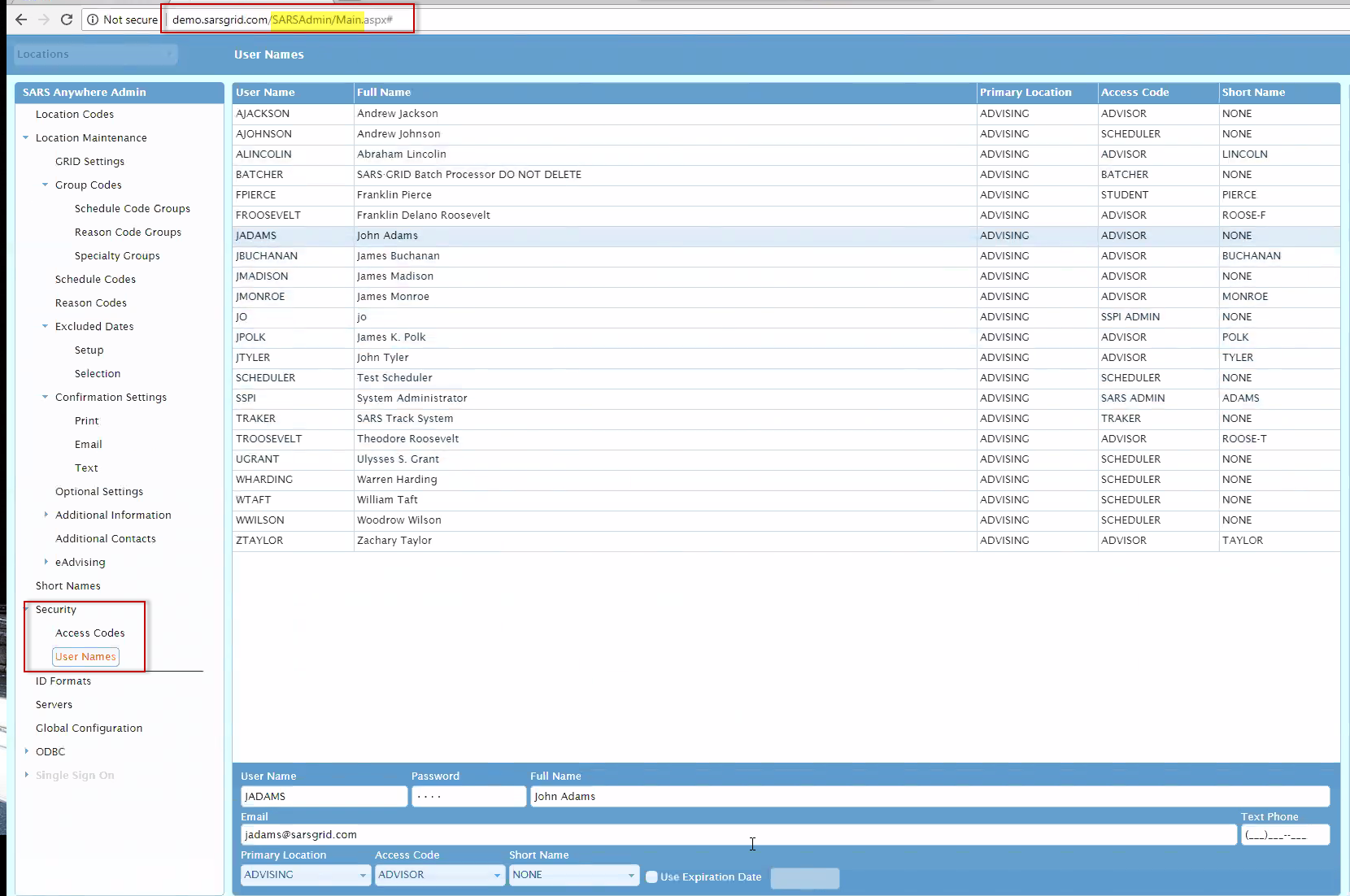 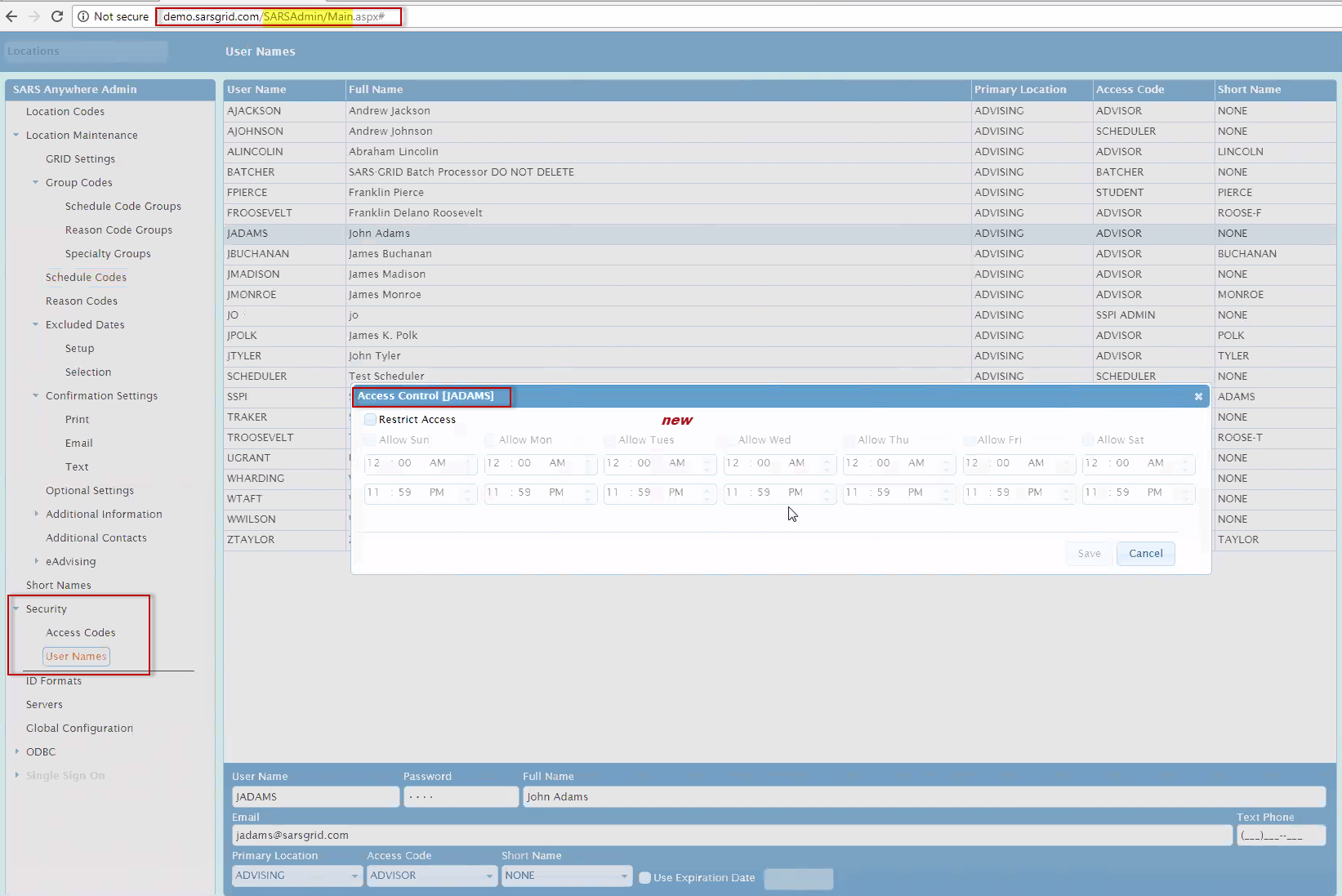 SARS Anywhere – Works with Cranium Café…but it is an add-on feature.		     Replacement for the existing SARS Grid.		     On the licensing side, SARS Anywhere replaces SARS Grid		     Still have eSARS 		     Compatible with the latest version of all the major browsers Exception: working on, but still have issues with Edge Waiting List  Drop-in Screen: Student would get a message when it’s almost their appointment time.SBCCD Not currently using E-Advising When a new feature is released, it will show up in SARS E-News under ‘What’s New’.Scott will send previous ‘What’s New’ items to Kirsten.Waiting List – Used for Drop-ins & Waiting list	         Queue: Can abbreviate the student’s name		         Can show only the ticket # 		         Can cycle through:  Show Counselor, Financial Aid, and EOPS appointment for 10 secsWorking on other options for display student info on the Waiting List – included for freeDisplay Web Content – allows students to see the Waiting List in a different format.Waiting List – In the process of moving to the WebAverage Wait Time Reports: Drop-in Screen – Special Dates - Run report – Shows average wait time.Service Time: You would need to specify the session was over…i.e. Ending time of drop-in	          Requires manual interaction. Currently not visible on the screen. Not used by other colleges.SARS Anywhere SARS Anywhere is an easy-to-use appointment scheduling system for student service offices at colleges, universities and other higher education institutions. The scheduling component allows students to manage their own appointments and allows support service staff to make, reschedule and cancel appointments. It also allows academic advisors, counselors and other specialists to work with their own schedules. The drop-in component is used to register and track unscheduled visits. All of these functions are web-based and are compatible with the four major browsers.Accessibility      Compliant with Web Content Accessibility Guidelines (WCAG) 2.0 Level AAFeatures for SchedulingTime slots: color-codedSchedule display: by date, by advisor, by specialtyAppointment types: individual and groupSearch by student name: find the student ID if not known Search for availability: by days of the week, times of the day, advisor specialtyAppointment duration: standard yet extendable Group appointment capacities: adjustableAppointment confirmations: email, printed and/or text* (* optional)Appointment changes: reschedule, cancel, revise detailsAdvisor assignments: by last name grouping or specialtyAttendance: mark show/no showDrop-ins: registration, advisor assignment, waiting time calculationConflicting appointment warning: booking appointments and registering drop-insStudent history log: search for upcoming appointments and display historical dataOptional Text-Messaging Automated NotificationsReturn to waiting room based on position in queueReady to meet Same-day appointment reminders up to two hours in advanceFeatures for AdvisorsMY GRID: configurable separate screen for advisor's own scheduleReports: single day detail and multiple day snapshot of own scheduleNotepad: secured notes about students (sharable based on department determination)Pop-up alerts: warnings about critical informationInstant messaging: automatic notification of appointment arrival upon check-inChat: chat with individual users and send announcements to multiple users Additional contacts: tally and student-specificAdditional information: store student demographics eAdvising: quick questions from students and answers from departmentOutlook calendars: export advisor's scheduleFeatures for StudentsAppointment confirmations: email, print and/or text* (* optional)eSARS web access: make, cancel or view own appointments. eAdvising: quick questions from students and answers from departmentWaiting list status: public viewer (and virtual queue, with optional text messaging)Reporting Features45 standardized reportsCustomizable reports using third-party reporting toolExport to alternative formatsSystem Administration and Set-Up FeaturesUnique specifications: tailored by departmentAccess security: department-controlled access to schedules and student dataStudent IDs: multiple formats supportedSSO integration: multiple methods for single sign-on supportedUser passwords: self-recovery and change optionsImport/Export: data exchange between host system and SARSInterfaces: Banner®and Colleague® by Ellucian, PeopleSoft™, Microsoft®Outlook, Zoom and Cranium Cafe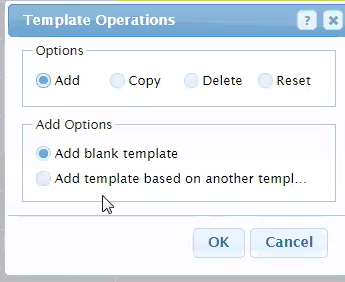 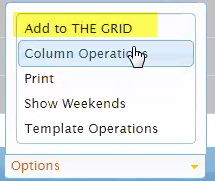 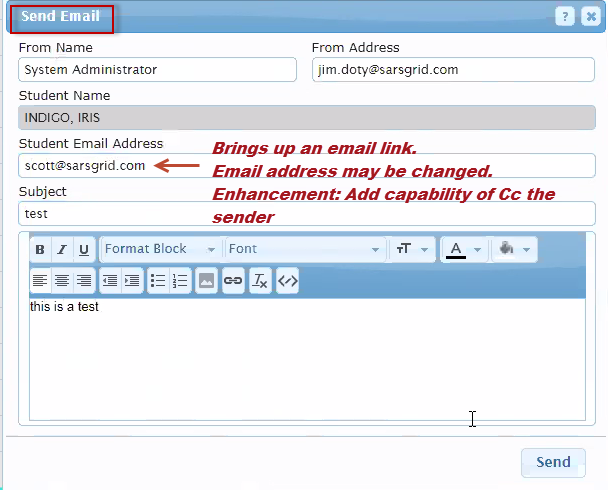 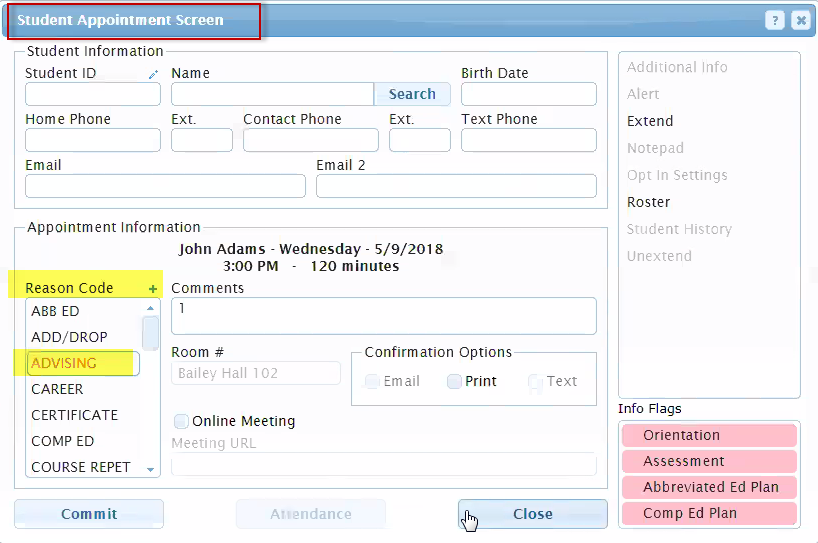 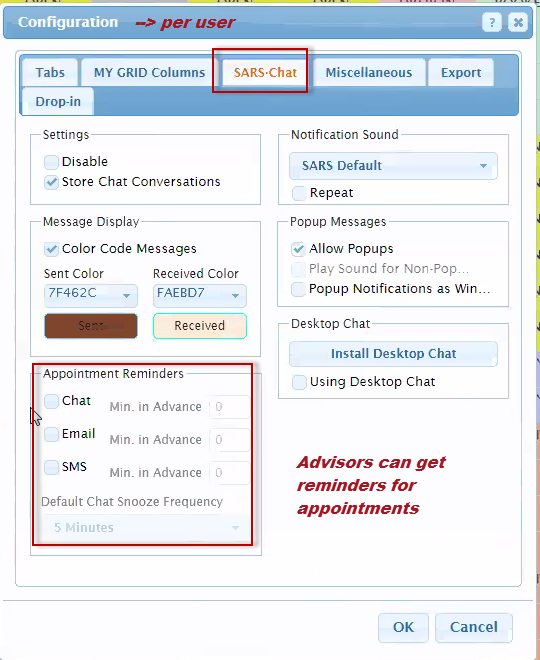 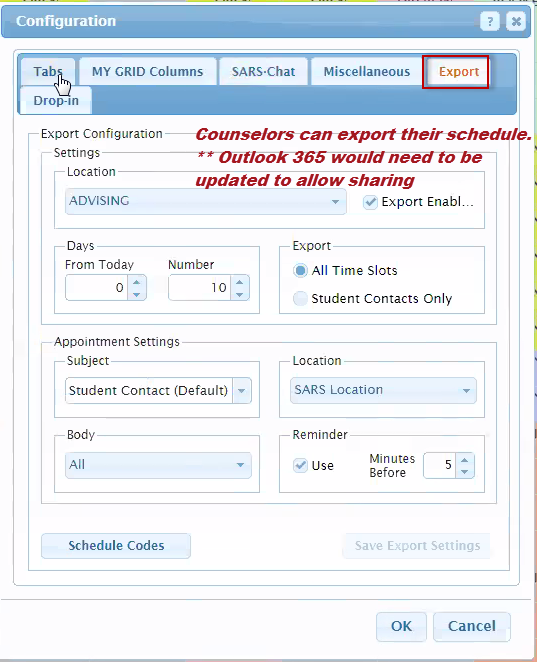 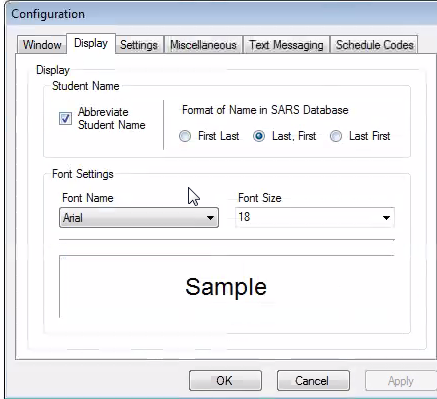 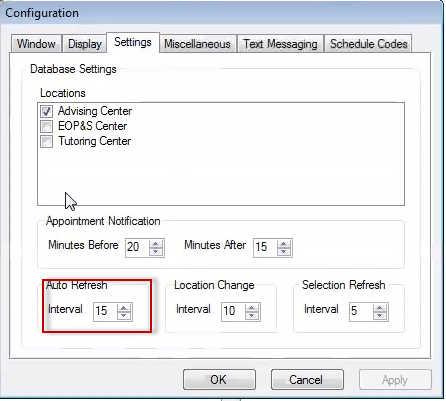 